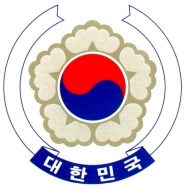 PERMANENT  OF THE The 28th Session of the UPR Working Group	<Check against delivery>Review of Sri LankaGeneva, 15 November, 2017Thank you Mr. PresidentMy delegation is pleased to observe that Sri Lanka has made significant progress in promoting reconciliation, ensuring accountability, and improving the human rights situation in the country.  Among others, we welcome the nineteenth amendment to the Constitution which allows the Constitutional Council to set up independent Commissions including Human Rights Commission. We also commend Sri Lanka on establishing transitional justice mechanisms including Office on Missing Persons (OMP). In addition, we expect that cooperation between the Republic of Korea and Sri Lanka for the capacity building of Sri Lanka’s Forensic Science Agency could contribute to better protection of human rights. With this progress in mind, my delegation would like to present the following two recommendations:First, provide the Office on Missing Persons with sufficient resources and equip the office with highly qualified members to perform its mission independently and effectively. Second, expedite the ongoing process and establish a clear timeline to establish a truth-seeking commission and an Office on Reparations as well as a special court to investigate allegations of serious human rights violations. We wish Sri Lanka all the success in its third UPR review.  /END/